Областной семинар-практикум по технологии «Модульное оригами»	27.04.2011 года на базе нашей школы прошел областной семинар-практикум по технологии «Модульное оригами», где принимали участие около 30 слушателей ИПК ПК – руководитель Жунусова А.Р. и более 20 учителей школ города. 	Основная цель семинара - обмен опытом по реализации проектной деятельности на уроках технологии.	Опытом делилась учитель технологии І-категории Стремцова Н.А. Надежда Александровна – грамотный педагог, увлеченный своим делом. Использует  в своей работе современные методы и технологии обучения, создает условия на уроках, обеспечивающие устойчивую мотивацию.	 Работа семинара началась с выступления методиста отдела образования г.Павлодара Логвиненко Н.Ф, она рассказала об истории возникновения «оригами».	Учитель технологии Стремцова Н.А. показала изделия, которые можно выполнить в технике «кусудама» - цветочные куклы Пьеро и Мальвина.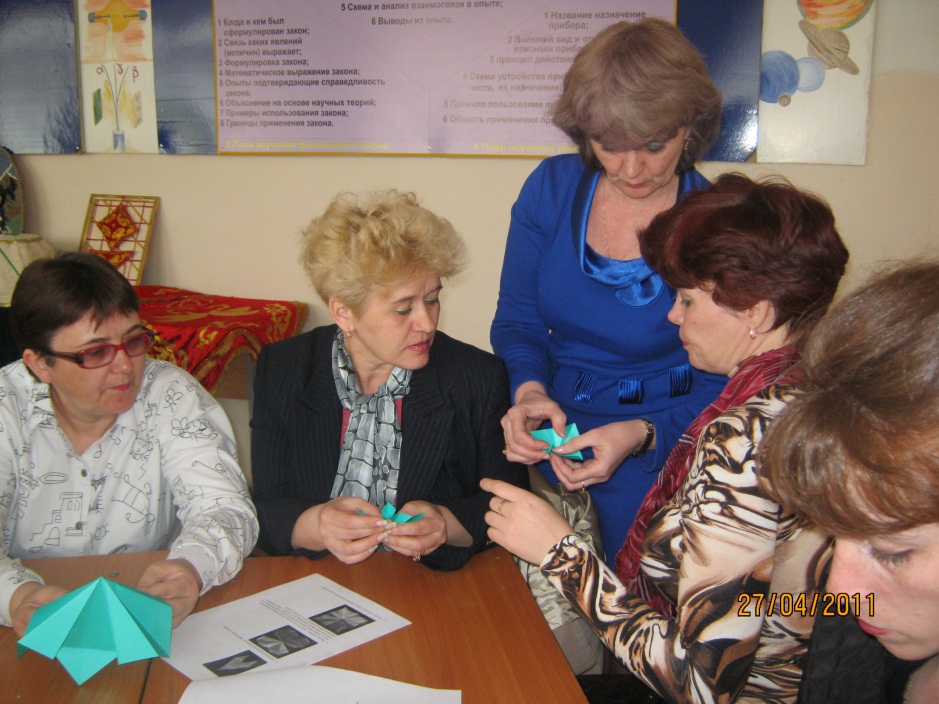 	Организаторами семинара была предложена групповая форма работы, где за одним столом с интересом работали учителя городских школ и области. В ходе презентации присутствующие познакомились с работой учителя,а также с достижениями учащихся.  Подтверждением этому послужили представленные на выставке творческие работы «Страна, где живет красота».	  Для изготовления изделия в технике модульное оригами каждой группе был подготовлен необходимый материал.  Последовательность выполнения работы была отображена в инструкционной карте. Участники семинара увлеченно творили, забыв об отведенном времени.	Итогом работы каждой группы была презентация , которая сопровождалась четверостишием:Мастер – класс по «оригами»Посетили вместе с вами.«Кусудаму» изучили,Куклу Дашу получили.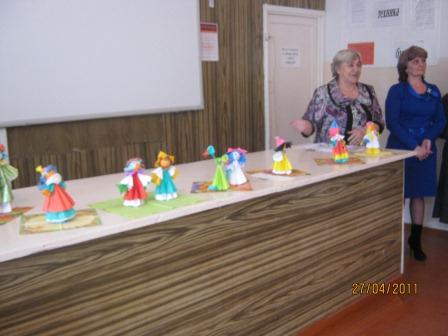 	По завершении семинара-практикума директор школы Макулов С.И. поздравил участников с продуктивной работой и пожелал творческих успехов. 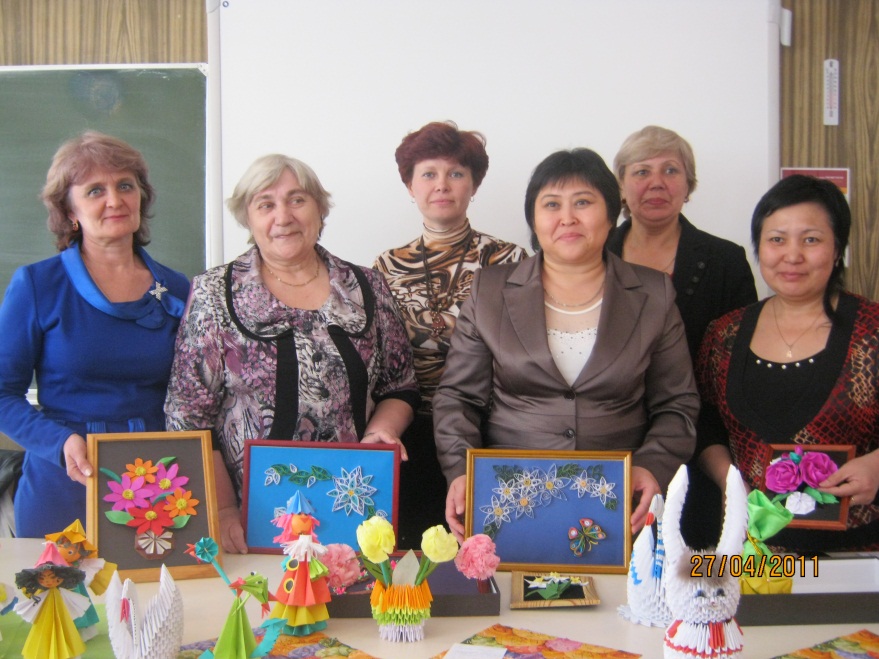 Участники семинара отметили высокий уровень проведенного мероприятия, ушли воодушевленные, поблагодарив за сотрудничество.Зам.директора по УВР Билялова Д.Б.